-  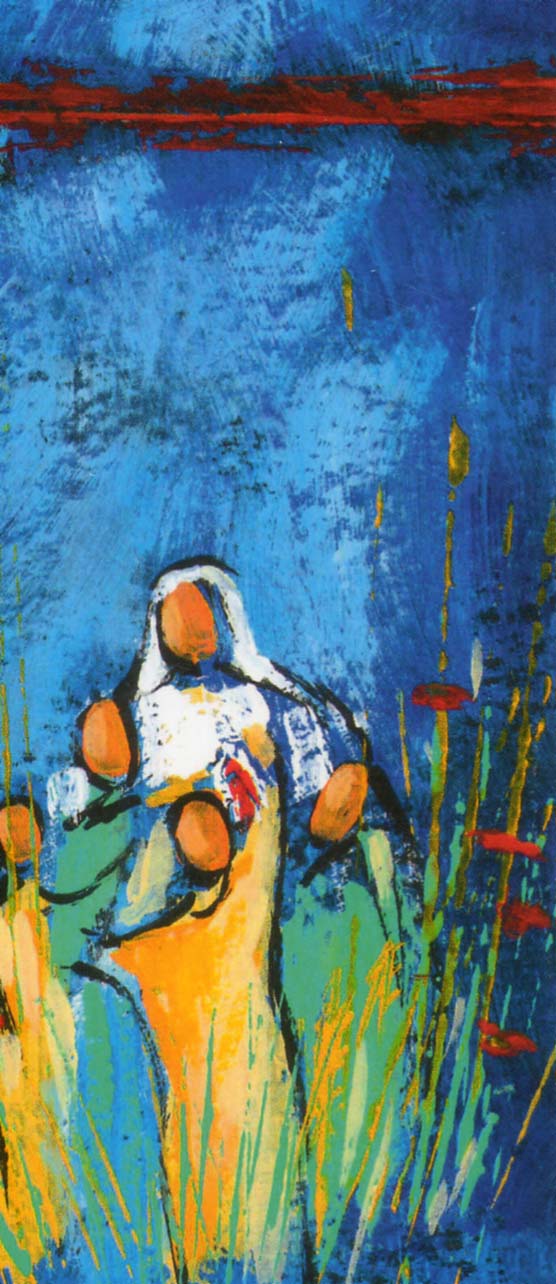 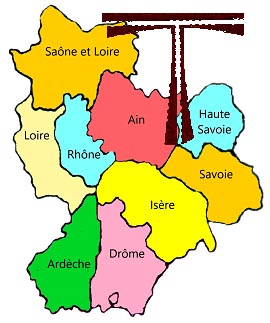 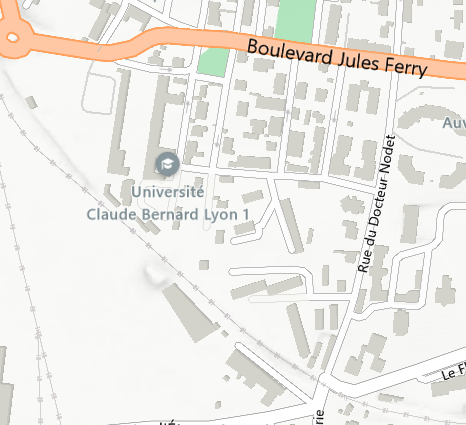 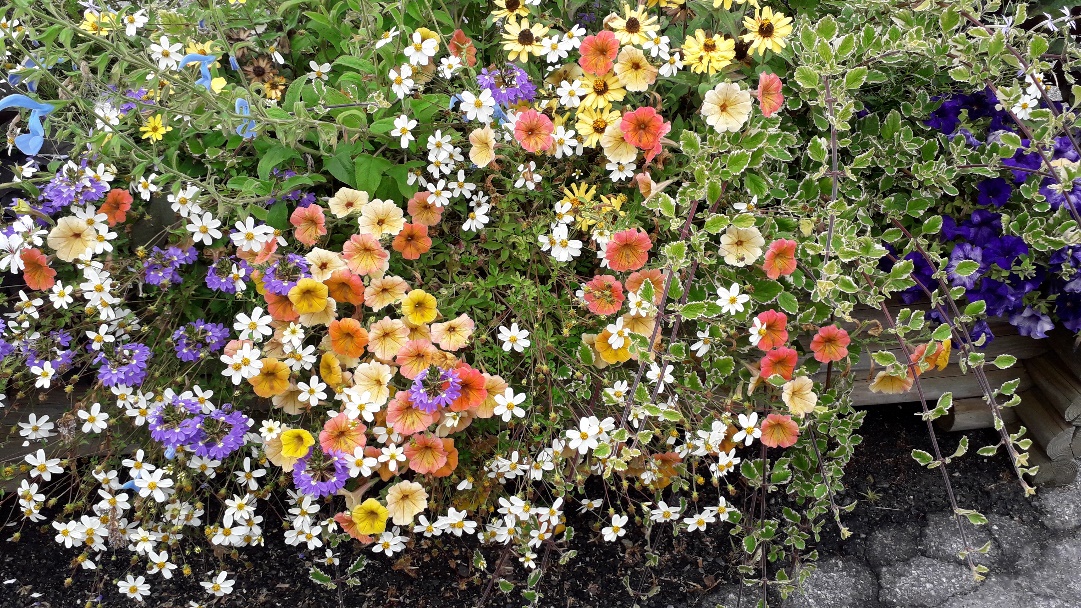 